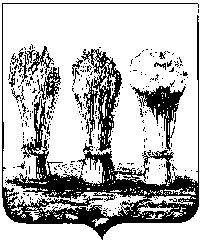 ПЕНЗЕНСКАЯ  ГОРОДСКАЯ  ДУМА    _______________________________________________________________РЕШЕНИЕ 22.02.2019                                                                                                       №  1148-54/6Руководствуясь статьей  22 Устава  города  Пензы,Пензенская городская Дума решила:1. Внести в План мероприятий по  выполнению наказов избирателей на 2019 год, утвержденный   решением   Пензенской   городской   Думы  от   21.12.2018     №1120-52/6 (Муниципальная газета «Пенза», №37, 2018, спецвыпуск) следующие  изменения: 1) План мероприятий по выполнению наказов избирателей на 2019 год  изложить  в  следующей  редакции: «План мероприятий по выполнению наказов избирателей на 2019 год»2. Настоящее  решение  опубликовать  в  муниципальной  газете «Пенза». 3. Настоящее   решение   вступает   в   силу   на    следующий   день   после    его    официального    опубликования. Глава города	Н.М. ТактаровО внесении изменений в План мероприятий по выполнению наказов избирателей на 2019 год, утвержденный решением            Пензенской городской Думы от 21.12.2018 № 1120-52/6№ изб. окр.ДепутатМероприятия по реализации наказовМероприятия по реализации наказовЕд. изм.Объём кв. мСумма тыс. руб.Ответственный исполнитель12334567Октябрьский районОктябрьский районОктябрьский районОктябрьский районОктябрьский районОктябрьский районОктябрьский районОктябрьский район1.Шаляпин О.В.1. Ремонт  покрытия внутриквартальных дорог, тротуаров1. Ремонт  покрытия внутриквартальных дорог, тротуаровм2700Управление ЖКХгорода Пензы1.Шаляпин О.В.ул. Ладожская, 113 ул. Ладожская, 113 м2700Управление ЖКХгорода Пензы1.Шаляпин О.В.ул. Ладожская, 115ул. Ладожская, 115м2700Управление ЖКХгорода Пензы1.Шаляпин О.В.пр-т Строителей, 156А (ремонт покрытия пешеходной дорожки  с  торца  дома  со стороны библиотеки  им. Лермонтова)пр-т Строителей, 156А (ремонт покрытия пешеходной дорожки  с  торца  дома  со стороны библиотеки  им. Лермонтова)м2700Управление ЖКХгорода Пензы1.Шаляпин О.В.2. Обустройство детских игровых площадок и установка МАФ2. Обустройство детских игровых площадок и установка МАФУправление ЖКХгорода Пензы1.Шаляпин О.В.ул. Ладожская, 139 ул. Ладожская, 139 эл.300Управление ЖКХгорода Пензы1.Шаляпин О.В.ул. Ладожская, 119ул. Ладожская, 119эл.300Управление ЖКХгорода Пензы1.Шаляпин О.В.ул. Ладожская, 111, 113,115ул. Ладожская, 111, 113,115эл.300Управление ЖКХгорода Пензы1.Шаляпин О.В.3. Ремонтные работы в образовательных учреждениях3. Ремонтные работы в образовательных учрежденияхУправление образования города Пензы1.Шаляпин О.В.МБОУ СОШ № 74 г. ПензыМБОУ СОШ № 74 г. Пензы350Управление образования города Пензы1.Шаляпин О.В.МБОУ Лицей № 73 г. ПензыМБОУ Лицей № 73 г. Пензы350Управление образования города Пензы1.Шаляпин О.В.МБДОУ детский сад № 130 г. ПензыМБДОУ детский сад № 130 г. Пензы100Управление образования города Пензы1.Шаляпин О.В.МБДОУ детский сад № 149 г. ПензыМБДОУ детский сад № 149 г. Пензы100Управление образования города Пензы1.Шаляпин О.В.4. Ремонт асфальтового покрытия  на территории образовательных учреждений4. Ремонт асфальтового покрытия  на территории образовательных учрежденийУправление образования города Пензы1.Шаляпин О.В.Филиал МБДОУ детского сада № 142 г. ПензыФилиал МБДОУ детского сада № 142 г. Пензы100Управление образования города Пензы1.Шаляпин О.В.Итого по округуИтого по округу20002.Савичев А.В.1.Ремонт покрытия внутриквартальных дорог, тротуаров1.Ремонт покрытия внутриквартальных дорог, тротуаровм2700Управление ЖКХгорода Пензы2.Савичев А.В.пр-т Строителей, 59(внутридворовая территория)пр-т Строителей, 59(внутридворовая территория)м2700Управление ЖКХгорода Пензы2.Савичев А.В.пр-т Строителей, 53 (ремонт покрытия территориис торца дома)пр-т Строителей, 53 (ремонт покрытия территориис торца дома)м2700Управление ЖКХгорода Пензы2.Савичев А.В.ул. Лядова, 52,54 (пешеходная дорожка вдоль  МКД № 52 и №54, напротив трансформаторной  будки)ул. Лядова, 52,54 (пешеходная дорожка вдоль  МКД № 52 и №54, напротив трансформаторной  будки)м2700Управление ЖКХгорода Пензы2.Савичев А.В.2.Обустройство детских игровых площадок и установка МАФ2.Обустройство детских игровых площадок и установка МАФэл.300Управление ЖКХгорода Пензы2.Савичев А.В.пр-т Строителей, 59пр-т Строителей, 59эл.300Управление ЖКХгорода Пензы2.Савичев А.В.ул. Лядова, 26, 28ул. Лядова, 26, 28эл.300Управление ЖКХгорода Пензы2.Савичев А.В.ул. Лядова, 4, 6ул. Лядова, 4, 6эл.300Управление ЖКХгорода Пензы2.Савичев А.В.3 Ремонтные работы в образовательных учреждениях3 Ремонтные работы в образовательных учрежденияхУправление образования города Пензы2.Савичев А.В.МБОУ СОШ № 67 г. ПензыМБОУ СОШ № 67 г. Пензы350Управление образования города Пензы2.Савичев А.В.МБОУ СОШ № 76 г. ПензыМБОУ СОШ № 76 г. Пензы350Управление образования города Пензы2.Савичев А.В.МБДОУ детский сад № 143 г. Пензы «Вишенка» МБДОУ детский сад № 143 г. Пензы «Вишенка» 150Управление образования города Пензы2.Савичев А.В.Филиал МБДОУ детского сада № 143 г. Пензы «Вишенка»Филиал МБДОУ детского сада № 143 г. Пензы «Вишенка»150Управление образования города Пензы2.Савичев А.В.Итого по округуИтого по округу20003. Ратников О.Б.1. Ремонт покрытия внутриквартальных дорог, тротуаров1. Ремонт покрытия внутриквартальных дорог, тротуаровм29001050Управление ЖКХгорода Пензы3. Ратников О.Б.пр-т Строителей, 120, пр-т Строителей, 114 (ремонт покрытия дороги и тротуара вдоль домов, от въезда со стороны пр. Строителей до ворот МБОУ СОШ №68, с заменой бордюра)пр-т Строителей, 120, пр-т Строителей, 114 (ремонт покрытия дороги и тротуара вдоль домов, от въезда со стороны пр. Строителей до ворот МБОУ СОШ №68, с заменой бордюра)м29001050Управление ЖКХгорода Пензы3. Ратников О.Б.ул. Ладожская, 87(ремонт асфальтового покрытия на въезде между домами по ул. Ладожская, 87 и ул. Ладожская, 83)ул. Ладожская, 87(ремонт асфальтового покрытия на въезде между домами по ул. Ладожская, 87 и ул. Ладожская, 83)м29001050Управление ЖКХгорода Пензы3. Ратников О.Б.пр. Строителей, 126 (ремонт пешеходной дорожки между МКД и забором МБОУ СОШ № 68 корпус 2)пр. Строителей, 126 (ремонт пешеходной дорожки между МКД и забором МБОУ СОШ № 68 корпус 2)м29001050Управление ЖКХгорода Пензы3. Ратников О.Б.2.Обустройство детских игровых площадок и установка МАФ2.Обустройство детских игровых площадок и установка МАФэл.300Управление ЖКХгорода Пензы3. Ратников О.Б.пр-т Строителей, 142пр-т Строителей, 142эл.300Управление ЖКХгорода Пензы3. Ратников О.Б.ул. Ладожская, 105ул. Ладожская, 105эл.300Управление ЖКХгорода Пензы3. Ратников О.Б.3. Ремонтные работы в образовательных учреждениях3. Ремонтные работы в образовательных учрежденияхУправление образования города Пензы3. Ратников О.Б.МБДОУ детский сад № 142 г. Пензы «Мечта»МБДОУ детский сад № 142 г. Пензы «Мечта»100Управление образования города Пензы3. Ратников О.Б.МБДОУ детский сад  № 152 г. Пензы «Виктория»МБДОУ детский сад  № 152 г. Пензы «Виктория»125Управление образования города Пензы3. Ратников О.Б.Филиал № 1 МБДОУ детского сада  № 152 «Виктория»Филиал № 1 МБДОУ детского сада  № 152 «Виктория»125Управление образования города Пензы3. Ратников О.Б.МБОУ СОШ № 68 г. ПензыМБОУ СОШ № 68 г. Пензы300Управление образования города Пензы3. Ратников О.Б.Итого  по  округуИтого  по  округум290020004.Фомин А.В.1.Обустройство детских игровых площадок и установка МАФ1.Обустройство детских игровых площадок и установка МАФУправление ЖКХ города Пензы4.Фомин А.В.пр-т Строителей, 52, 50 (между домами игровой комплекс)пр-т Строителей, 52, 50 (между домами игровой комплекс)250Управление ЖКХ города Пензы4.Фомин А.В.2. Замена оконных блоков в образовательных учреждениях2. Замена оконных блоков в образовательных учрежденияхУправление образования города Пензы4.Фомин А.В.МБОУ СОШ № 36 г. ПензыМБОУ СОШ № 36 г. Пензы150Управление образования города Пензы4.Фомин А.В.Филиал № 1 МБДОУ детского сада № 129 г. Пензы Филиал № 1 МБДОУ детского сада № 129 г. Пензы 200Управление образования города Пензы4.Фомин А.В.3. Ремонтные работы в образовательных учреждениях3. Ремонтные работы в образовательных учрежденияхУправление образования города Пензы4.Фомин А.В.МАОУ многопрофильная гимназия № 13 г. ПензыМАОУ многопрофильная гимназия № 13 г. Пензы200Управление образования города Пензы4.Фомин А.В.МБДОУ детский сад  № 89 г. Пензы «Солнечный лучик»МБДОУ детский сад  № 89 г. Пензы «Солнечный лучик»300Управление образования города Пензы4.Фомин А.В.Филиал № 2 МБДОУ детского сада № 129 г. Пензы Филиал № 2 МБДОУ детского сада № 129 г. Пензы 150Управление образования города Пензы4.Фомин А.В.Филиал № 1 МБДОУ детского сада  № 141  г. Пензы «Маленькая  страна» Филиал № 1 МБДОУ детского сада  № 141  г. Пензы «Маленькая  страна» 200Управление образования города Пензы4.Фомин А.В.4. Ремонт  асфальтового покрытия  на территории  образовательных учреждений4. Ремонт  асфальтового покрытия  на территории  образовательных учрежденийУправление образования города Пензы4.Фомин А.В.МБОУ СОШ № 36 г. ПензыМБОУ СОШ № 36 г. Пензы350Управление образования города Пензы4.Фомин А.В.МБОУ СОШ № 57 имени В.Х. Хохрякова г. ПензыМБОУ СОШ № 57 имени В.Х. Хохрякова г. Пензы200Управление образования города Пензы4.Фомин А.В.Итого по округуИтого по округу20005.Туктаров Ж.З.1. Обустройство детских игровых площадок и установка МАФ1. Обустройство детских игровых площадок и установка МАФэл.1000Управление ЖКХ города Пензы5.Туктаров Ж.З.Установка детского игрового комплекса в сквере «Могилевский дворик»Установка детского игрового комплекса в сквере «Могилевский дворик»эл.1000Управление ЖКХ города Пензы5.Туктаров Ж.З.2. Ремонтные работы в образовательных учреждениях2. Ремонтные работы в образовательных учрежденияхУправление образования города Пензы5.Туктаров Ж.З.МБОУ СОШ № 57 имени В.Х. Хохрякова г. ПензыМБОУ СОШ № 57 имени В.Х. Хохрякова г. Пензы150Управление образования города Пензы5.Туктаров Ж.З.3. Замена оконных блоков в образовательных учреждениях3. Замена оконных блоков в образовательных учрежденияхУправление образования города Пензы5.Туктаров Ж.З.МБОУ СОШ № 57 имени В.Х. Хохрякова г. ПензыМБОУ СОШ № 57 имени В.Х. Хохрякова г. Пензы150Управление образования города Пензы5.Туктаров Ж.З.МБОУ СОШ № 63 г. ПензыМБОУ СОШ № 63 г. Пензы300Управление образования города Пензы5.Туктаров Ж.З.МБДОУ детский сад № 19  г. Пензы «Катюша»МБДОУ детский сад № 19  г. Пензы «Катюша»200Управление образования города Пензы5.Туктаров Ж.З.МБДОУ детский сад № 141 г. Пензы «Маленькая страна»МБДОУ детский сад № 141 г. Пензы «Маленькая страна»200Управление образования города Пензы5.Туктаров Ж.З.Итого по округуИтого по округу20006.Стрельников А.А.1.Ремонт покрытия внутриквартальных дорог, тротуаров1.Ремонт покрытия внутриквартальных дорог, тротуаровм2800Управление ЖКХгорода Пензы6.Стрельников А.А.ул. Рахманинова, 11 (участок дороги между домом № 11 и магистральной дорогой по ул. Глазунова)ул. Рахманинова, 11 (участок дороги между домом № 11 и магистральной дорогой по ул. Глазунова)м2800Управление ЖКХгорода Пензы6.Стрельников А.А.ул. Рахманинова, 29 (участок дороги между торцом дома № 29 и домом № 140 по пр-ту Победы)ул. Рахманинова, 29 (участок дороги между торцом дома № 29 и домом № 140 по пр-ту Победы)м2800Управление ЖКХгорода Пензы6.Стрельников А.А.пр-т Строителей, 21,23 (дорожка в сквере между домами)пр-т Строителей, 21,23 (дорожка в сквере между домами)м2800Управление ЖКХгорода Пензы6.Стрельников А.А.2. Обустройство детских игровых площадок и установка МАФ2. Обустройство детских игровых площадок и установка МАФэл.800Управление ЖКХгорода Пензы6.Стрельников А.А.пр-т Строителей, 21,23 (сквер между домами)пр-т Строителей, 21,23 (сквер между домами)эл.800Управление ЖКХгорода Пензы6.Стрельников А.А.3. Замена оконных блоков в образовательных учреждениях3. Замена оконных блоков в образовательных учрежденияхУправление образования города Пензы6.Стрельников А.А.Филиал МБДОУ детского сада № 149 г. Пензы «Город детства» Филиал МБДОУ детского сада № 149 г. Пензы «Город детства» 100Управление образования города Пензы6.Стрельников А.А.Филиал  МБДОУ детского  сада № 19 г. Пензы «Катюша» Филиал  МБДОУ детского  сада № 19 г. Пензы «Катюша» 100Управление образования города Пензы6.Стрельников А.А.МБОУ гимназия «САН» г. ПензыМБОУ гимназия «САН» г. Пензы200Управление образования города Пензы6.Стрельников А.А.Итого по округуИтого по округу20007.Ремонт покрытия внутриквартальных дорог, тротуаровРемонт покрытия внутриквартальных дорог, тротуаров600Управление ЖКХгорода Пензы7.ул. Собинова, 5ул. Собинова, 5м2800600Управление ЖКХгорода Пензы7.ул. Стасова, 7 (пешеходная дорожка от Кардиоцентра до Клинической больницы №6 им. Захарьина)ул. Стасова, 7 (пешеходная дорожка от Кардиоцентра до Клинической больницы №6 им. Захарьина)м2200200Управление ЖКХгорода Пензы7.2. Обустройство детских игровых площадок  и установка МАФ2. Обустройство детских игровых площадок  и установка МАФэл.350Управление ЖКХгорода Пензы7.ул. Бородина, 21, 25 (между домами)ул. Бородина, 21, 25 (между домами)эл.350Управление ЖКХгорода Пензы7.ул. Собинова, 5ул. Собинова, 5эл.350Управление ЖКХгорода Пензы7.3. Ремонтные работы в образовательных учреждениях3. Ремонтные работы в образовательных учрежденияхУправление образования города Пензы7.МБОУ СОШ № 64 г. ПензыМБОУ СОШ № 64 г. Пензы400Управление образования города Пензы7.МБДОУ детский сад № 89 г. Пензы «Солнечный лучик»МБДОУ детский сад № 89 г. Пензы «Солнечный лучик»150Управление образования города Пензы7.МБДОУ детский сад № 139 г. Пензы «Березка»МБДОУ детский сад № 139 г. Пензы «Березка»150Управление образования города Пензы7.МБДОУ детский сад № 149 г. Пензы «Город детства»МБДОУ детский сад № 149 г. Пензы «Город детства»150Управление образования города Пензы7.Итого по округуИтого по округум2100020008.Куличков С.А.1. Ремонт покрытия внутриквартальных дорог, тротуаров1. Ремонт покрытия внутриквартальных дорог, тротуаровм2800Управление ЖКХгорода Пензы8.Куличков С.А.  ул. Рахманинова, 41 -   ул. Рахманинова, 49  (въезд, с продолжением дороги)  ул. Рахманинова, 41 -   ул. Рахманинова, 49  (въезд, с продолжением дороги)м2800Управление ЖКХгорода Пензы8.Куличков С.А.пр. Победы, 107 – пр. Победы, 105пр. Победы, 107 – пр. Победы, 105м2800Управление ЖКХгорода Пензы8.Куличков С.А.ул. Кронштадтская, 2 (въезд)ул. Кронштадтская, 2 (въезд)м2800Управление ЖКХгорода Пензы8.Куличков С.А.2. Обустройство детских игровых площадок и установка МАФ2. Обустройство детских игровых площадок и установка МАФэл.200Управление ЖКХгорода Пензы8.Куличков С.А.ул. Рахманинова, 24, 26, 28ул. Рахманинова, 24, 26, 28эл.200Управление ЖКХгорода Пензы8.Куличков С.А.ул. Ульяновская, 44, 46, 48 – ул. Кронштадтская, 10, 12ул. Ульяновская, 44, 46, 48 – ул. Кронштадтская, 10, 12эл.200Управление ЖКХгорода Пензы8.Куличков С.А.3.Ремонтные работы в образовательных учреждениях3.Ремонтные работы в образовательных учрежденияхУправление образования города Пензы8.Куличков С.А.МБОУ СОШ № 52 г. ПензыМБОУ СОШ № 52 г. Пензы400Управление образования города Пензы8.Куличков С.А.МБОУ СОШ № 56 г. ПензыМБОУ СОШ № 56 г. Пензы400Управление образования города Пензы8.Куличков С.А.МБДОУ детский сад № 129 г. Пензы «Подсолнушек»МБДОУ детский сад № 129 г. Пензы «Подсолнушек»100Управление образования города Пензы8.Куличков С.А.4.Ремонт асфальтового покрытия   на  территории образовательных учреждений4.Ремонт асфальтового покрытия   на  территории образовательных учрежденийУправление образования города Пензы8.Куличков С.А.МБДОУ детский сад № 130 г. Пензы «Росток»МБДОУ детский сад № 130 г. Пензы «Росток»100Управление образования города Пензы8.Куличков С.А.Итого по округуИтого по округу2000Управление образования города Пензы9.Воронина И.В.1. Обустройство детских игровых площадок и установка МАФ1. Обустройство детских игровых площадок и установка МАФэл.900Управление ЖКХ города Пензы9.Воронина И.В.п.Заря – ул. Счастливаяп.Заря – ул. Счастливаяэл.900Управление ЖКХ города Пензы9.Воронина И.В.2. Приобретение оборудования 2. Приобретение оборудования Управление образования города Пензы9.Воронина И.В.МБОУ гимназия № 42 г. ПензыМБОУ гимназия № 42 г. Пензы150Управление образования города Пензы9.Воронина И.В.МБОУ СОШ № 52  г. Пензы (корпус №2)МБОУ СОШ № 52  г. Пензы (корпус №2)50Управление образования города Пензы9.Воронина И.В.Филиал № 2 МБДОУ детского сада № 137 г. Пензы «Веснушки» Филиал № 2 МБДОУ детского сада № 137 г. Пензы «Веснушки» 150Управление образования города Пензы9.Воронина И.В.Филиал № 2 МБДОУ детского сада № 130 г. Пензы «Росток» Филиал № 2 МБДОУ детского сада № 130 г. Пензы «Росток» 150Управление образования города Пензы9.Воронина И.В.3. Ремонтные работы в образовательных учреждениях3. Ремонтные работы в образовательных учрежденияхУправление образования города Пензы9.Воронина И.В.МБОУ СОШ № 37 г. ПензыМБОУ СОШ № 37 г. Пензы200Управление образования города Пензы9.Воронина И.В.МБОУ СОШ № 52 г. Пензы (корпус №2)МБОУ СОШ № 52 г. Пензы (корпус №2)100Управление образования города Пензы9.Воронина И.В.4. Установка детских игровых элементов4. Установка детских игровых элементовУправление образования города Пензы9.Воронина И.В.МБДОУ детский сад  № 137 города Пензы «Веснушки» МБДОУ детский сад  № 137 города Пензы «Веснушки» 150Управление образования города Пензы9.Воронина И.В.Филиал № 1 МБДОУ детского сада № 137 г. Пензы «Веснушки» Филиал № 1 МБДОУ детского сада № 137 г. Пензы «Веснушки» 150Управление образования города Пензы9.Воронина И.В.Итого по округуИтого по округу200010.Шленчик М.Г.1.Ремонт покрытия внутриквартальных дорог, тротуаров1.Ремонт покрытия внутриквартальных дорог, тротуаровм2650Управление ЖКХгорода Пензы10.Шленчик М.Г.ул. Кулибина, 11 (внутридворовая территория)ул. Кулибина, 11 (внутридворовая территория)м2650Управление ЖКХгорода Пензы10.Шленчик М.Г.ул. Ульяновская, 5 (пешеходная дорожка от дома до проезжей части)ул. Ульяновская, 5 (пешеходная дорожка от дома до проезжей части)м2650Управление ЖКХгорода Пензы10.Шленчик М.Г.ул. Минская, 5А (внутридворовая территория и пешеходная дорожка от подъезда № 1 к дому № 3А по улице Минская)ул. Минская, 5А (внутридворовая территория и пешеходная дорожка от подъезда № 1 к дому № 3А по улице Минская)м2650Управление ЖКХгорода Пензы10.Шленчик М.Г.2. Обустройство детских игровых площадок и установка МАФ2. Обустройство детских игровых площадок и установка МАФэл.350Управление ЖКХгорода Пензы10.Шленчик М.Г.пр-т Победы, 86Апр-т Победы, 86Аэл.350Управление ЖКХгорода Пензы10.Шленчик М.Г.пр-т Победы № 77 и № 77А (между домами)пр-т Победы № 77 и № 77А (между домами)эл.350Управление ЖКХгорода Пензы10.Шленчик М.Г.пр. Победы, 77пр. Победы, 77эл.350Управление ЖКХгорода Пензы10.Шленчик М.Г. пр-т Победы, 83 (между домом и школой № 31) пр-т Победы, 83 (между домом и школой № 31)эл.350Управление ЖКХгорода Пензы10.Шленчик М.Г.ул. Минская № 3А и № 5  (между домами)ул. Минская № 3А и № 5  (между домами)эл.350Управление ЖКХгорода Пензы10.Шленчик М.Г.ул. Ульяновская, 10ул. Ульяновская, 10эл.350Управление ЖКХгорода Пензы10.Шленчик М.Г.ул. Минская № 5 и №9              (между домами)ул. Минская № 5 и №9              (между домами)эл.350Управление ЖКХгорода Пензы10.Шленчик М.Г.3. Замена оконных блоков в образовательных учреждениях3. Замена оконных блоков в образовательных учрежденияхУправление образования города Пензы10.Шленчик М.Г.МБОУ СОШ № 18 г. ПензыМБОУ СОШ № 18 г. Пензы60Управление образования города Пензы10.Шленчик М.Г.МБОУ СОШ № 9 г. ПензыМБОУ СОШ № 9 г. Пензы240Управление образования города Пензы10.Шленчик М.Г.МБДОУ детский сад № 122 «Малыш» г. ПензыМБДОУ детский сад № 122 «Малыш» г. Пензы120Управление образования города Пензы10.Шленчик М.Г.Филиал № 1 МБДОУ детского сада № 139 г. Пензы «Березка» Филиал № 1 МБДОУ детского сада № 139 г. Пензы «Березка» 40Управление образования города Пензы10.Шленчик М.Г.4. Ремонт асфальтового покрытия  на территории образовательных учреждений4. Ремонт асфальтового покрытия  на территории образовательных учрежденийУправление образования города Пензы10.Шленчик М.Г.МБОУ СОШ № 18 г. ПензыМБОУ СОШ № 18 г. Пензы140Управление образования города Пензы10.Шленчик М.Г.МБОУ СОШ № 31 г. ПензыМБОУ СОШ № 31 г. Пензы120Управление образования города Пензы10.Шленчик М.Г.5. Ремонтные работы в образовательных учреждениях5. Ремонтные работы в образовательных учрежденияхУправление образования города Пензы10.Шленчик М.Г.МБОУ СОШ № 31 г. ПензыМБОУ СОШ № 31 г. Пензы130Управление образования города Пензы10.Шленчик М.Г.6. Обустройство детских игровых площадок – установка теневого навеса (веранды)6. Обустройство детских игровых площадок – установка теневого навеса (веранды)Управление образования города Пензы10.Шленчик М.Г.Филиал № 1 МБДОУ детского сада № 139 г. Пензы «Березка»Филиал № 1 МБДОУ детского сада № 139 г. Пензы «Березка»150Управление образования города Пензы10.Шленчик М.Г.Итого по округуИтого по округу200011.Трутнев А.В.1. Ремонт покрытия внутриквартальных  дорог, тротуаров1. Ремонт покрытия внутриквартальных  дорог, тротуаровм2850Управление ЖКХгорода Пензы11.Трутнев А.В.ул. Титова, 8(вдоль дома)ул. Титова, 8(вдоль дома)м2850Управление ЖКХгорода Пензы11.Трутнев А.В.ул. Докучаева, 13, 16ул. Докучаева, 13, 16м2850Управление ЖКХгорода Пензы11.Трутнев А.В.ул. Ударная, 40ул. Ударная, 40м2850Управление ЖКХгорода Пензы11.Трутнев А.В.ул. Докучаева, 4 до ул. Циолковского, 21ул. Докучаева, 4 до ул. Циолковского, 21м2850Управление ЖКХгорода Пензы11.Трутнев А.В.ул. Ударная, 16 до ул. Леоноваул. Ударная, 16 до ул. Леоновам2850Управление ЖКХгорода Пензы11.Трутнев А.В.2. Ремонтные работы в образовательных учреждениях2. Ремонтные работы в образовательных учрежденияхУправление образования города Пензы11.Трутнев А.В.Филиал № 3 МБДОУ детского сада № 71 «Северное сияние» г. Пензы Филиал № 3 МБДОУ детского сада № 71 «Северное сияние» г. Пензы 200Управление образования города Пензы11.Трутнев А.В.3. Замена оконных блоков в образовательных учреждениях3. Замена оконных блоков в образовательных учрежденияхУправление образования города Пензы11.Трутнев А.В.МБОУ СОШ № 50 г. ПензыМБОУ СОШ № 50 г. Пензы100Управление образования города Пензы11.Трутнев А.В.МБОУ СОШ № 18 г. ПензыМБОУ СОШ № 18 г. Пензы200Управление образования города Пензы11.Трутнев А.В.МБОУ СОШ № 51 г. ПензыМБОУ СОШ № 51 г. Пензы300Управление образования города Пензы11.Трутнев А.В.Филиал № 2 МБДОУ детского сада № 139 г. Пензы «Березка» Филиал № 2 МБДОУ детского сада № 139 г. Пензы «Березка» 150Управление образования города Пензы11.Трутнев А.В.4. Ремонт асфальтового покрытия  на территории образовательных учреждений4. Ремонт асфальтового покрытия  на территории образовательных учрежденийУправление образования города Пензы11.Трутнев А.В.МБОУ СОШ № 50 г. ПензыМБОУ СОШ № 50 г. Пензы200Управление образования города Пензы11.Трутнев А.В.Итого по округуИтого по округу200012.Костин И.В.1.Ремонт покрытия внутриквартальных дорог, тротуаров1.Ремонт покрытия внутриквартальных дорог, тротуаровм2880Управление ЖКХгорода Пензы12.Костин И.В.ул. Депутатская, 4 (внутриквартальная дорога)ул. Депутатская, 4 (внутриквартальная дорога)м2150880Управление ЖКХгорода Пензы12.Костин И.В.ул. Байкова,12,13,14,15,16,17,19 (внутриквартальная дорога)ул. Байкова,12,13,14,15,16,17,19 (внутриквартальная дорога)м2700880Управление ЖКХгорода Пензы12.Костин И.В.ул. Депутатская, 1, 3 (тротуар)ул. Депутатская, 1, 3 (тротуар)м2250880Управление ЖКХгорода Пензы12.Костин И.В.2.Обустройство детских игровых площадок и установка МАФ2.Обустройство детских игровых площадок и установка МАФэл.215Управление ЖКХгорода Пензы12.Костин И.В.ул. Совхоз Победа, 31, 32, 33ул. Совхоз Победа, 31, 32, 33эл.215Управление ЖКХгорода Пензы12.Костин И.В.Поселок ЗИФ, ул. 2 проезд Архангельского, 1, 2бПоселок ЗИФ, ул. 2 проезд Архангельского, 1, 2бэл.215Управление ЖКХгорода Пензы12.Костин И.В.МБДОУ детский сад № 71 г. Пензы «Северное сияние»МБДОУ детский сад № 71 г. Пензы «Северное сияние»100Управление  образования  города  Пензы12.Костин И.В.3. Ремонтные работы в образовательных учреждениях3. Ремонтные работы в образовательных учрежденияхУправление образования города Пензы12.Костин И.В.МБОУ СОШ № 71 г. ПензыМБОУ СОШ № 71 г. Пензы300Управление образования города Пензы12.Костин И.В.МБОУ лингвистическая гимназия № 6 г. ПензыМБОУ лингвистическая гимназия № 6 г. Пензы140Управление образования города Пензы12.Костин И.В.МБОУ лицей архитектуры и дизайна № 3 г. Пензы МБОУ лицей архитектуры и дизайна № 3 г. Пензы 90Управление образования города Пензы12.Костин И.В. 4. Замена оконных блоков в образовательных учреждениях 4. Замена оконных блоков в образовательных учрежденияхУправление образования города Пензы12.Костин И.В.Филиал № 1 МБДОУ детского сада № 71 г. Пензы «Северное сияние»Филиал № 1 МБДОУ детского сада № 71 г. Пензы «Северное сияние»120Управление образования города Пензы12.Костин И.В.Филиал № 2 МБДОУ детского сада № 71 г. Пензы «Северное сияние»Филиал № 2 МБДОУ детского сада № 71 г. Пензы «Северное сияние»155Управление образования города Пензы12.Костин И.В.Итого по округуИтого по округум211002000Железнодорожный   районЖелезнодорожный   районЖелезнодорожный   районЖелезнодорожный   районЖелезнодорожный   районЖелезнодорожный   районЖелезнодорожный   районЖелезнодорожный   район13.Зиновьев Ю.А.1.Ремонт покрытия внутриквартальных дорог, тротуаров1.Ремонт покрытия внутриквартальных дорог, тротуаровм2674,874Управление ЖКХгорода Пензы13.Зиновьев Ю.А.ул. Егорова, д. 22, 24 (пешеходная дорожка вдоль домов, к ул. Литвинова, 23)ул. Егорова, д. 22, 24 (пешеходная дорожка вдоль домов, к ул. Литвинова, 23)м2674,874Управление ЖКХгорода Пензы13.Зиновьев Ю.А.ул. Пролетарская, 30 (тротуар вдоль дороги)ул. Пролетарская, 30 (тротуар вдоль дороги)м2674,874Управление ЖКХгорода Пензы13.Зиновьев Ю.А.ул. Литвинова, 23 (въезд во двор с ул. Литвинова) ул. Литвинова, 23 (въезд во двор с ул. Литвинова) м2674,874Управление ЖКХгорода Пензы13.Зиновьев Ю.А.пр-д Жемчужный, 11 (подъезд 3)пр-д Жемчужный, 11 (подъезд 3)м2674,874Управление ЖКХгорода Пензы13.Зиновьев Ю.А.ул. Толстого, от д. 6 до д. 4  (асфальтировка части тротуара)ул. Толстого, от д. 6 до д. 4  (асфальтировка части тротуара)м2674,874Управление ЖКХгорода Пензы13.Зиновьев Ю.А.ул. Пролетарская, 24 (контейнерная площадка на пересечении ул. Толстого и ул. Пролетарская, внутриквартальная дорога) ул. Пролетарская, 24 (контейнерная площадка на пересечении ул. Толстого и ул. Пролетарская, внутриквартальная дорога) м2674,874Управление ЖКХгорода Пензы13.Зиновьев Ю.А.ул. Мельничная(ремонт дорожки вдоль забора детского сада №70 до центрального входа)ул. Мельничная(ремонт дорожки вдоль забора детского сада №70 до центрального входа)м2674,874Управление ЖКХгорода Пензы13.Зиновьев Ю.А.ул. Каракозова, 67 (пешеходные дорожки)ул. Каракозова, 67 (пешеходные дорожки)м2674,874Управление ЖКХгорода Пензы13.Зиновьев Ю.А.ул. Каракозова, 71 (внутридворовая территория)ул. Каракозова, 71 (внутридворовая территория)м2674,874Управление ЖКХгорода Пензы13.Зиновьев Ю.А.пр-д Жемчужный, 10 до ул. Герцена, 7пр-д Жемчужный, 10 до ул. Герцена, 7м2674,874Управление ЖКХгорода Пензы13.Зиновьев Ю.А.Установка или замена бордюрного камняУстановка или замена бордюрного камням2674,874Управление ЖКХгорода Пензы13.Зиновьев Ю.А.пр-д Жемчужный, 10 до ул. Герцена, 7 пр-д Жемчужный, 10 до ул. Герцена, 7 м2674,874Управление ЖКХгорода Пензы13.Зиновьев Ю.А.3.Обустройство детских игровых площадок и установка МАФ3.Обустройство детских игровых площадок и установка МАФэл.325,12613.Зиновьев Ю.А.ул. Пролетарская, 10ул. Пролетарская, 10эл.2325,12613.Зиновьев Ю.А.ул. Пролетарская, 30, 76 ул. Пролетарская, 30, 76 эл.1325,12613.Зиновьев Ю.А.ул. Пролетарская, 24ул. Пролетарская, 24эл.8325,12613.Зиновьев Ю.А.4. Ремонтные работы в образовательных учреждениях4. Ремонтные работы в образовательных учрежденияхУправление образования города Пензы13.Зиновьев Ю.А.Филиал № 1 МБДОУ детского сада № 123 г. Пензы Филиал № 1 МБДОУ детского сада № 123 г. Пензы 150Управление образования города Пензы13.Зиновьев Ю.А.Филиал № 2 МБДОУ детского сада № 123 г. ПензыФилиал № 2 МБДОУ детского сада № 123 г. Пензы100Управление образования города Пензы13.Зиновьев Ю.А.МБДОУ детский сад № 70 г. Пензы «Буратино»МБДОУ детский сад № 70 г. Пензы «Буратино»380Управление образования города Пензы13.Зиновьев Ю.А.5. Приобретение  игрового оборудования 5. Приобретение  игрового оборудования Управление образования города Пензы13.Зиновьев Ю.А.Филиал № 1 МБДОУ детского сада № 123 г. ПензыФилиал № 1 МБДОУ детского сада № 123 г. Пензы100Управление образования города Пензы13.Зиновьев Ю.А.Филиал № 2 МБДОУ детского сада № 123 г. ПензыФилиал № 2 МБДОУ детского сада № 123 г. Пензы150Управление образования города Пензы13.Зиновьев Ю.А.6. Замена оконных блоков в образовательных учреждениях6. Замена оконных блоков в образовательных учрежденияхУправление образования города Пензы13.Зиновьев Ю.А.Филиал МБДОУ детского сада № 56 г. ПензыФилиал МБДОУ детского сада № 56 г. Пензы120Управление образования города Пензы13.Зиновьев Ю.А.Итого по округуИтого по округу200014.Шуварин А.Н.1.Ремонт покрытия внутриквартальных дорог, тротуаров1.Ремонт покрытия внутриквартальных дорог, тротуаровм2363,85Управление ЖКХгорода Пензы14.Шуварин А.Н.ул. Толстого, 38ул. Толстого, 38м2363,85Управление ЖКХгорода Пензы14.Шуварин А.Н.ул. Луначарского, 36ул. Луначарского, 36м2363,85Управление ЖКХгорода Пензы14.Шуварин А.Н.ул. Кулакова, 15 и Бакунина, 132А (между домами, дорожки)ул. Кулакова, 15 и Бакунина, 132А (между домами, дорожки)м2363,85Управление ЖКХгорода Пензы14.Шуварин А.Н.ул. Суворова, 121 (дорожка)ул. Суворова, 121 (дорожка)м2363,85Управление ЖКХгорода Пензы14.Шуварин А.Н.2.Обустройство детских игровых площадок и установка МАФ2.Обустройство детских игровых площадок и установка МАФэл.561,15Управление ЖКХгорода Пензы14.Шуварин А.Н.ул. Пролетарская/ Жемчужная, 4/35ул. Пролетарская/ Жемчужная, 4/35эл.1561,15Управление ЖКХгорода Пензы14.Шуварин А.Н.ул. Герцена, 1 Аул. Герцена, 1 Аэл.3561,15Управление ЖКХгорода Пензы14.Шуварин А.Н.ул. Луначарского, 45ул. Луначарского, 45эл.1561,15Управление ЖКХгорода Пензы14.Шуварин А.Н.ул. Ухтомского, 2Бул. Ухтомского, 2Бэл.2561,15Управление ЖКХгорода Пензы14.Шуварин А.Н.ул. Луначарского, 51ул. Луначарского, 51эл.1561,15Управление ЖКХгорода Пензы14.Шуварин А.Н.ул. Луначарского, 7ул. Луначарского, 7эл.2561,15Управление ЖКХгорода Пензы14.Шуварин А.Н.ул. Дзержинского, 15ул. Дзержинского, 15эл.3561,15Управление ЖКХгорода Пензы14.Шуварин А.Н.ул. Ухтомского, 5ул. Ухтомского, 5эл.1561,15Управление ЖКХгорода Пензы14.Шуварин А.Н.ул. Дзержинского, 19ул. Дзержинского, 19эл.2561,15Управление ЖКХгорода Пензы14.Шуварин А.Н.3.Устройство ограждения детской площадки3.Устройство ограждения детской площадкиУправление ЖКХгорода Пензы14.Шуварин А.Н.ул. Дзержинского, 15ул. Дзержинского, 155075Управление ЖКХгорода Пензы14.Шуварин А.Н.4. Ремонтные работы в образовательных учреждениях4. Ремонтные работы в образовательных учрежденияхУправление образования города Пензы14.Шуварин А.Н.МБОУ СОШ № 35 г. ПензыМБОУ СОШ № 35 г. Пензы500Управление образования города Пензы14.Шуварин А.Н.МБОУ ЛСТУ № 2 г. ПензыМБОУ ЛСТУ № 2 г. Пензы100Управление образования города Пензы14.Шуварин А.Н.МБДОУ детский сад № 123 г. Пензы «Семицветик»МБДОУ детский сад № 123 г. Пензы «Семицветик»50Управление образования города Пензы14.Шуварин А.Н.МБОУ ДО «ЦРТДиЮ» г. ПензыМБОУ ДО «ЦРТДиЮ» г. Пензы300Управление образования города Пензы14.Шуварин А.Н.5. Замена оконных блоков в образовательных учреждениях5. Замена оконных блоков в образовательных учрежденияхУправление образования города Пензы14.Шуварин А.Н.МБДОУ детский сад № 56 г. Пензы «Капитошка»МБДОУ детский сад № 56 г. Пензы «Капитошка»50Управление образования города Пензы14.Шуварин А.Н.Итого по округуИтого по округу200015.Малых В.В.1.Обустройство детских игровых площадок и установка МАФ1.Обустройство детских игровых площадок и установка МАФэл.527,5
Управление ЖКХгорода Пензы15.Малых В.В.ул. Кошевого, 75ул. Кошевого, 75эл.1527,5
Управление ЖКХгорода Пензы15.Малых В.В.ул. Суходольная, 2ул. Суходольная, 2эл.6527,5
Управление ЖКХгорода Пензы15.Малых В.В.ул. Чаадаева, 111ул. Чаадаева, 111эл.7527,5
Управление ЖКХгорода Пензы15.Малых В.В.ул. Чаадаева, 20ул. Чаадаева, 20эл.5527,5
Управление ЖКХгорода Пензы15.Малых В.В.2. Устройство ограждения детской площадки2. Устройство ограждения детской площадкип.м.1522,5Управление ЖКХгорода Пензы15.Малых В.В.ул. Чаадаева, 20ул. Чаадаева, 20п.м.1522,5Управление ЖКХгорода Пензы15.Малых В.В.3. Ремонт покрытия внутриквартальных дорог, тротуаров3. Ремонт покрытия внутриквартальных дорог, тротуаровм2450Управление ЖКХгорода Пензы15.Малых В.В.ул. Суходольная (от дома № 2 до дома № 39А)ул. Суходольная (от дома № 2 до дома № 39А)м2450Управление ЖКХгорода Пензы15.Малых В.В.ул. Суходольная (от дома № 2 до дома № 39А)ул. Суходольная (от дома № 2 до дома № 39А)м2450Управление ЖКХгорода Пензы15.Малых В.В.ул. Чаадаева, 105ул. Чаадаева, 105м2450Управление ЖКХгорода Пензы15.Малых В.В.4. Ремонтные работы в образовательных учреждениях4. Ремонтные работы в образовательных учрежденияхУправление образования города Пензы15.Малых В.В.МБОУ СОШ № 41 г. ПензыМБОУ СОШ № 41 г. Пензы100Управление образования города Пензы15.Малых В.В.5. Замена оконных блоков в образовательных учреждениях5. Замена оконных блоков в образовательных учреждениях500Управление образования города Пензы15.Малых В.В.МБОУ СОШ № 40 г. ПензыМБОУ СОШ № 40 г. Пензы500Управление образования города Пензы15.Малых В.В.МБОУ СОШ № 41 г. ПензыМБОУ СОШ № 41 г. Пензы400Управление образования города ПензыИтого  по  округуИтого  по  округу200016.Мутовкин В.Б.1. Ремонт покрытия внутриквартальных дорог, тротуаров1. Ремонт покрытия внутриквартальных дорог, тротуаровм2Управление ЖКХгорода Пензы16.Мутовкин В.Б.ул. Клары Цеткин, 31Аул. Клары Цеткин, 31Ам2900585Управление ЖКХгорода Пензы16.Мутовкин В.Б.ул. Клары Цеткин, 31ул. Клары Цеткин, 31м2483,5315Управление ЖКХгорода Пензы16.Мутовкин В.Б.2.  Опиловка и обрезка деревьев2.  Опиловка и обрезка деревьевм2Управление ЖКХгорода Пензы16.Мутовкин В.Б.ул. Клары Цеткин, 69ул. Клары Цеткин, 69м24100Управление ЖКХгорода Пензы16.Мутовкин В.Б.ул. Чаадаева, 101ул. Чаадаева, 101м24100Управление ЖКХгорода Пензы16.Мутовкин В.Б.3. Ремонтные работы в образовательных учреждениях3. Ремонтные работы в образовательных учрежденияхУправление образования города Пензы16.Мутовкин В.Б.МБОУ СОШ № 41 г. ПензыМБОУ СОШ № 41 г. Пензы200Управление образования города Пензы16.Мутовкин В.Б.4. Замена оконных блоков в образовательных учреждениях4. Замена оконных блоков в образовательных учрежденияхУправление образования города Пензы16.Мутовкин В.Б.МБДОУ детский сад № 124 г. Пензы «Гномик»МБДОУ детский сад № 124 г. Пензы «Гномик»75Управление образования города Пензы16.Мутовкин В.Б.Филиал № 2 МБДОУ детского сада № 124 г. Пензы «Гномик» Филиал № 2 МБДОУ детского сада № 124 г. Пензы «Гномик» 75Управление образования города Пензы16.Мутовкин В.Б.Филиал МБДОУ детского  сада № 101 г. Пензы «Радужный» Филиал МБДОУ детского  сада № 101 г. Пензы «Радужный» 75Управление образования города Пензы16.Мутовкин В.Б.МБОУ СОШ № 66 г. Пензы (ул. Медицинская, 1А)МБОУ СОШ № 66 г. Пензы (ул. Медицинская, 1А)426Управление образования города Пензы16.Мутовкин В.Б.5. Ремонт асфальтового покрытия  на территории  образовательных учреждений5. Ремонт асфальтового покрытия  на территории  образовательных учрежденийУправление образования города Пензы16.Мутовкин В.Б.МБДОУ детский сад № 101 г. Пензы «Радужный»МБДОУ детский сад № 101 г. Пензы «Радужный»75Управление образования города Пензы16.Мутовкин В.Б.6. Приобретение оборудования6. Приобретение оборудованияУправление образования города Пензы16.Мутовкин В.Б.МБОУ СОШ № 66 г. ПензыМБОУ СОШ № 66 г. Пензы74Управление образования города Пензы16.Мутовкин В.Б.Итого по округуИтого по округум21383,5200017.Рогонов  А.В.1. Обустройство детских игровых площадок и установка МАФ1. Обустройство детских игровых площадок и установка МАФ17.Рогонов  А.В.Филиал №1 МБДОУ  детского   сада  №124 г. Пензы «Лесная полянка», ул. Молодогвардейская, 7АФилиал №1 МБДОУ  детского   сада  №124 г. Пензы «Лесная полянка», ул. Молодогвардейская, 7А100  Управление   образования  города  Пензы 17.Рогонов  А.В.ул. Молодогвардейская, 20-24ул. Молодогвардейская, 20-24эл.1134,638Управление ЖКХ города Пензы17.Рогонов  А.В.ул. Ушакова, 2ул. Ушакова, 2эл.1134,638Управление ЖКХ города Пензы17.Рогонов  А.В.ул. Клары Цеткин, 7-15 ул. Клары Цеткин, 7-15 эл.1134,638Управление ЖКХ города Пензы17.Рогонов  А.В.2. Ремонт покрытия внутриквартальных дорог, тротуаров 2. Ремонт покрытия внутриквартальных дорог, тротуаров м2965,362Управление ЖКХгорода Пензы17.Рогонов  А.В.ул. Клары Цеткин, 13 (асфальтировка у подъезда №1)ул. Клары Цеткин, 13 (асфальтировка у подъезда №1)м224965,362Управление ЖКХгорода Пензы17.Рогонов  А.В.ул. Долгорукова, 94-100ул. Долгорукова, 94-100м2300965,362Управление ЖКХгорода Пензы17.Рогонов  А.В.ул. Долгорукова (пешеходная дорожка)ул. Долгорукова (пешеходная дорожка)м2141965,362Управление ЖКХгорода Пензы17.Рогонов  А.В.ул. Согласие (от остановки «Конечная» маршрута № 43 до перекрестка с ул. Поимская)ул. Согласие (от остановки «Конечная» маршрута № 43 до перекрестка с ул. Поимская)м2390965,362Управление ЖКХгорода Пензы17.Рогонов  А.В.ул. Клары Цеткин, 21 (асфальтировка от проезжей части до поворота к домам №№ 17, 21ул. Клары Цеткин, 21 (асфальтировка от проезжей части до поворота к домам №№ 17, 21м2200965,362Управление ЖКХгорода Пензы17.Рогонов  А.В.ул. Ушакова, 16-30 (придомовая территория)ул. Ушакова, 16-30 (придомовая территория)м2400965,362Управление ЖКХгорода Пензы17.Рогонов  А.В.3. Ремонтные работы в образовательных учреждениях3. Ремонтные работы в образовательных учрежденияхУправление образования города Пензы17.Рогонов  А.В.Филиал № 1 МБДОУ детского сада № 23 г. Пензы ул. Ушакова, 19Филиал № 1 МБДОУ детского сада № 23 г. Пензы ул. Ушакова, 19100Управление образования города Пензы17.Рогонов  А.В.4. Замена оконных блоков в образовательных учреждениях4. Замена оконных блоков в образовательных учрежденияхУправление образования города Пензы17.Рогонов  А.В.Филиал №1 МБДОУ детского сада № 101 г. Пензы «Радужный» ул. Макаренко, 20 Филиал №1 МБДОУ детского сада № 101 г. Пензы «Радужный» ул. Макаренко, 20 100Управление образования города Пензы17.Рогонов  А.В.МБДОУ детский сад № 124 г. Пензы «Гномик» ул. Клары Цеткин, 9АМБДОУ детский сад № 124 г. Пензы «Гномик» ул. Клары Цеткин, 9А100Управление образования города Пензы17.Рогонов  А.В.5. Укрепление материально-технической базы.5. Укрепление материально-технической базы.Управление образования города Пензы17.Рогонов  А.В.МБОУ СОШ № 66 г. Пензы ул. Красносельская, 29МБОУ СОШ № 66 г. Пензы ул. Красносельская, 29200Управление образования города Пензы17.Рогонов  А.В.МБОУ СОШ № 66 г. Пензы ул. Ушакова, 15МБОУ СОШ № 66 г. Пензы ул. Ушакова, 15100Управление образования города Пензы17.Рогонов  А.В.МБОУ СОШ № 66 г. Пензы ул. Молодогвардейская, 14МБОУ СОШ № 66 г. Пензы ул. Молодогвардейская, 14100Управление образования города Пензы17.Рогонов  А.В.6. Ремонт асфальтового покрытия  на территории  образовательных учреждений6. Ремонт асфальтового покрытия  на территории  образовательных учрежденийУправление образования города Пензы17.Рогонов  А.В.МБДОУ детский сад № 101г. Пензы «Радужный»  ул. Клары Цеткин, 33АМБДОУ детский сад № 101г. Пензы «Радужный»  ул. Клары Цеткин, 33А100Управление образования города Пензы17.Рогонов  А.В.Итого по округуИтого по округу200018.Овчаренко А.И.1. Ремонтные работы в образовательных учреждениях1. Ремонтные работы в образовательных учрежденияхУправление образования города Пензы18.Овчаренко А.И.МБДОУ детский сад № 4  г. Пензы «Мозаика»МБДОУ детский сад № 4  г. Пензы «Мозаика»100Управление образования города Пензы18.Овчаренко А.И.Филиал № 1 МБДОУ детского сада № 5 г. Пензы «Умка» Филиал № 1 МБДОУ детского сада № 5 г. Пензы «Умка» 400Управление образования города Пензы18.Овчаренко А.И.МБДОУ детский сад №57 г. ПензыМБДОУ детский сад №57 г. Пензы300Управление образования города Пензы18.Овчаренко А.И.МБОУ СОШ № 26 г. ПензыМБОУ СОШ № 26 г. Пензы1000Управление образования города Пензы18.Овчаренко А.И.2. Замена оконных блоков в образовательных учреждениях2. Замена оконных блоков в образовательных учрежденияхУправление образования города Пензы18.Овчаренко А.И.Филиал № 1 МБДОУ детского сада № 23 г. Пензы «Росиночка» Филиал № 1 МБДОУ детского сада № 23 г. Пензы «Росиночка» 200Управление образования города Пензы18.Овчаренко А.И.Итого по округуИтого по округу200019.Прошкин Ю.А.1. Ремонтные работы в образовательных учреждениях1. Ремонтные работы в образовательных учрежденияхУправление образования города Пензы19.Прошкин Ю.А.МБДОУ детский сад № 5 г. ПензыМБДОУ детский сад № 5 г. Пензы250Управление образования города Пензы19.Прошкин Ю.А.МБОУ СОШ № 19 г. ПензыМБОУ СОШ № 19 г. Пензы200Управление образования города Пензы19.Прошкин Ю.А.МБОУ «Кадетская школа по делам ГОЧС и ликвидации последствий стихийных бедствий № 70» г. Пензы им. 70-летия Победы в ВОВМБОУ «Кадетская школа по делам ГОЧС и ликвидации последствий стихийных бедствий № 70» г. Пензы им. 70-летия Победы в ВОВ300Управление образования города Пензы19.Прошкин Ю.А.МБОУ СОШ № 77 г. ПензыМБОУ СОШ № 77 г. Пензы500Управление образования города Пензы19.Прошкин Ю.А.2.Замена оконных блоков в образовательных учреждениях2.Замена оконных блоков в образовательных учрежденияхУправление образования города Пензы19.Прошкин Ю.А.МБОУ СОШ № 77 г. ПензыМБОУ СОШ № 77 г. Пензы400Управление образования города Пензы19.Прошкин Ю.А.3. Приобретение оборудования3. Приобретение оборудованияУправление образования города Пензы19.Прошкин Ю.А.МБДОУ детский сад № 23 г. Пензы «Росиночка»МБДОУ детский сад № 23 г. Пензы «Росиночка»200Управление образования города Пензы19.Прошкин Ю.А.4. Проведение  ремонтных работ4. Проведение  ремонтных работУправление культуры  города Пензы19.Прошкин Ю.А.МАУ ДО ДШИ «Гармония» г. ПензыМАУ ДО ДШИ «Гармония» г. Пензы150Управление культуры  города Пензы19.Прошкин Ю.А.Итого  по  округуИтого  по  округу200020.Воскресенский А.А.1. Обустройство детских  игровых площадок и установка МАФ1. Обустройство детских  игровых площадок и установка МАФэл.420Управление ЖКХ города Пензы20.Воскресенский А.А.ул. Чехова, 56ул. Чехова, 56эл.2420Управление ЖКХ города Пензы20.Воскресенский А.А.ул. Верещагина, 27ул. Верещагина, 27эл.1420Управление ЖКХ города Пензы20.Воскресенский А.А.ул. Фабричная, 4ул. Фабричная, 4эл.1420Управление ЖКХ города Пензы20.Воскресенский А.А.ул. Злобина, 51Бул. Злобина, 51Бэл.2420Управление ЖКХ города Пензы20.Воскресенский А.А.ул. Фабричная, 11ул. Фабричная, 11эл.1420Управление ЖКХ города Пензы20.Воскресенский А.А.ул. Суворова, 15ул. Суворова, 15эл.2420Управление ЖКХ города Пензы20.Воскресенский А.А.ул. Фабричная, 7ул. Фабричная, 7эл.1420Управление ЖКХ города Пензы20.Воскресенский А.А.2. Ремонтные работы в образовательных учреждениях2. Ремонтные работы в образовательных учрежденияхУправление образования города Пензы20.Воскресенский А.А.МБОУ СОШ № 43 г. ПензыМБОУ СОШ № 43 г. Пензы340Управление образования города Пензы20.Воскресенский А.А.МБОУ гимназия № 44 г. ПензыМБОУ гимназия № 44 г. Пензы200Управление образования города Пензы20.Воскресенский А.А.МБДОУ детский сад № 57 г. Пензы «Матрешка»МБДОУ детский сад № 57 г. Пензы «Матрешка»150Управление образования города Пензы20.Воскресенский А.А.МБДОУ детский сад № 105 г. Пензы «Детство»МБДОУ детский сад № 105 г. Пензы «Детство»200Управление образования города Пензы20.Воскресенский А.А.Филиал № 1 МБДОУ детского  сада № 57 г. ПензыФилиал № 1 МБДОУ детского  сада № 57 г. Пензы150Управление образования города Пензы20.Воскресенский А.А.Филиал № 2 МБДОУ детского сада № 57 г. ПензыФилиал № 2 МБДОУ детского сада № 57 г. Пензы150Управление образования города Пензы20.Воскресенский А.А.3. Ремонт асфальтового покрытия  на территории  образовательных учреждений3. Ремонт асфальтового покрытия  на территории  образовательных учрежденийУправление образования города Пензы20.Воскресенский А.А.МБОУ СОШ № 8 г. Пензы им. Н.С. ПавлушкинаМБОУ СОШ № 8 г. Пензы им. Н.С. Павлушкина340Управление образования города Пензы20.Воскресенский А.А.4. Проведение ремонтных работ4. Проведение ремонтных работУправление культуры города Пензы20.Воскресенский А.А.МАУДО ДШИ «Лира» г. ПензыМАУДО ДШИ «Лира» г. Пензы50Управление культуры города Пензы20.Воскресенский А.А.Итого по округуИтого по округу2000Ленинский районЛенинский районЛенинский районЛенинский районЛенинский районЛенинский районЛенинский районЛенинский район21.Тактаров Н.М.1. Ремонт покрытия внутриквартальных дорог, тротуаровм2м2445,2Управление ЖКХгорода Пензы21.Тактаров Н.М.ул. 8 Марта, 3м2м240445,2Управление ЖКХгорода Пензы21.Тактаров Н.М.ул. 8 Марта, 25 м2м2276445,2Управление ЖКХгорода Пензы21.Тактаров Н.М.ул. 8 Марта, 27м2м250445,2Управление ЖКХгорода Пензы21.Тактаров Н.М.ул. Правды от дома №136 до дома №138м2м2210445,2Управление ЖКХгорода Пензы21.Тактаров Н.М.ул. Большая Бугровка, 44 (территория детской площадки)м2м260445,2Управление ЖКХгорода Пензы21.Тактаров Н.М.2.Обустройство детских площадок игровыми элементами и МАФэл.эл.512,8Управление ЖКХгорода Пензы21.Тактаров Н.М.ул. 8 Марта, 17эл.эл.7512,8Управление ЖКХгорода Пензы21.Тактаров Н.М.ул. 8 Марта, 25эл.эл.2512,8Управление ЖКХгорода Пензы21.Тактаров Н.М.пер. Радужный / ул. Радужнаяэл.эл.3512,8Управление ЖКХгорода Пензы21.Тактаров Н.М.ул. Гастелло, 108эл.эл.1512,8Управление ЖКХгорода Пензы21.Тактаров Н.М.ул. Хорошая, 8эл.эл.3512,8Управление ЖКХгорода Пензы21.Тактаров Н.М.ул. Правды, 140эл.эл.2512,8Управление ЖКХгорода Пензы21.Тактаров Н.М.ул. Карпинского, 87эл.эл.2512,8Управление ЖКХгорода Пензы21.Тактаров Н.М.2-й пр-д Громова,11эл.эл.1512,8Управление ЖКХгорода Пензы21.Тактаров Н.М.3. Ремонтные работы в образовательных учрежденияхУправление образования города Пензы21.Тактаров Н.М.МБОУ СОШ № 11 г. Пензы300Управление образования города Пензы21.Тактаров Н.М.МБОУ СОШ № 12 г. Пензы250Управление образования города Пензы21.Тактаров Н.М.4. Замена оконных блоков в образовательных учрежденияхУправление образования города Пензы21.Тактаров Н.М.МБДОУ детский сад № 21 г. Пензы «Колосок»150Управление образования города Пензы21.Тактаров Н.М.МБДОУ детский сад № 145 г. Пензы «Радуга»150Управление образования города Пензы21.Тактаров Н.М.5. Приобретение и установка видеокамерУправление образования города Пензы21.Тактаров Н.М.МБДОУ ЦРР детский сад № 22 г. Пензы «Радуга детства»150Управление образования города Пензы21.Тактаров Н.М.6. Установка бордюрного камняУправление ЖКХгорода Пензы21.Тактаров Н.М.ул. 8 Марта (у тротуара от подъезда №1 по торцу дома, вдоль проезжей части) п.м.п.м.7542Управление ЖКХгорода Пензы21.Тактаров Н.М.Итого по округум2м2830200022.Крячко Ю.А.1. Ремонт покрытия внутриквартальных дорог, тротуаровм2м2800Управление ЖКХгорода Пензы22.Крячко Ю.А.ул. 8 Марта, 17Ам2м2350800Управление ЖКХгорода Пензы22.Крячко Ю.А.ул. 8 Марта, 21м2м270800Управление ЖКХгорода Пензы22.Крячко Ю.А.пр-т  Победы, 20м2м220800Управление ЖКХгорода Пензы22.Крячко Ю.А.ул. Карпинского, 21м2м260800Управление ЖКХгорода Пензы22.ул. Островского,15м2м25022.ул. Вяземского, 25,27 (пешеходная дорожка между домами, в направлении к ул. Вяземского, 25Бм2м225022.2. Обустройство детских площадок игровыми элементами и МАФэл.эл.20022.ул. Карпинского, 3эл.эл.120022.ул. Островского, 3эл.эл.120022.МБДОУ детский сад № 111 г. Пензы «Олененок»200Управление образования города Пензы22.Филиал   МБДОУ детского  сада №111 г. Пензы  «Олененок»100Управление образования города Пензы22.3.Ремонтные работы в образовательных учрежденияхУправление образования города Пензы22.МБОУ ОШИ № 1 г. Пензы350Управление образования города Пензы22.4.Замена оконных блоков в образовательных учрежденияхУправление образования города Пензы22.МБОУ СОШ № 27 г. Пензы350Управление образования города ПензыИтого по округум2м2700200023.1. Ремонт покрытия внутриквартальных дорог, тротуаровм2м2644Управление ЖКХгорода Пензы23.  ул. Карпинского, 32Ам2м2175644Управление ЖКХгорода Пензы23.ул. Карпинского, 48м2м2298644Управление ЖКХгорода Пензы23.Переулок Тимирязевам2м2432644Управление ЖКХгорода Пензы23.ул. Карпинского, 50(пешеходная дорожка от дома до подъезда №1 д.48 по ул. Карпинского)м2м215644Управление ЖКХгорода Пензы23.2. Обустройство детских площадок  игровыми элементами и МАФэл.эл.341Управление ЖКХгорода Пензы23.ул. Карпинского, 40эл.эл.3341Управление ЖКХгорода Пензы23.ул. Карпинского, 22Аэл.эл.2341Управление ЖКХгорода Пензы23.ул. Карпинского, 48эл.эл.2341Управление ЖКХгорода Пензы23.ул. Карпинского, 24Аэл.эл.4341Управление ЖКХгорода Пензы23.ул. Мотоциклетная, 64эл.эл.3341Управление ЖКХгорода Пензы23.ул. Зеленый Овраг, 4эл.эл.4341Управление ЖКХгорода Пензы23.МБДОУ  детский  сад №106 г. Пензы «Облачко»150Управление  образованиягорода  Пензы23.3. Выполнение работ по монтажу металлических огражденийп.м.п.м.15Управление ЖКХ города Пензы23.ул. Мотоциклетная, 64п.м.п.м.1515Управление ЖКХ города Пензы23.4. Ремонтные работы в образовательных учрежденияхУправление образования города Пензы23.МБОУ СОШ № 12 г. Пензы250Управление образования города Пензы23.МБОУ лицей № 29 г. Пензы250Управление образования города Пензы23.МБОУ ДО ДДЮТ г. Пензы200Управление образования города Пензы23.МБДОУ детский сад № 88 г. Пензы «Светлячок»150Управление образования города Пензы23.Итого по округум2м26602000Управление образования города Пензы24.Лисовол С.Ю.1. Ремонт покрытия внутриквартальных дорог, тротуаровм2м21000700Управление ЖКХгорода Пензы24.Лисовол С.Ю.ул. Ворошилова,5м2м21000700Управление ЖКХгорода Пензы24.Лисовол С.Ю.ул. Суворова, 140м2м21000700Управление ЖКХгорода Пензы24.Лисовол С.Ю.ул. Ворошилова, 1м2м21000700Управление ЖКХгорода Пензы24.Лисовол С.Ю.ул. Карпинского, 30А-ул. Суворова, 170А (пешеходная дорожка)м2м21000700Управление ЖКХгорода Пензы24.Лисовол С.Ю.ул. Ворошилова,17м2м21000700Управление ЖКХгорода Пензы24.Лисовол С.Ю.2.Обустройство детских площадок игровыми элементами и МАФэл.эл.300Управление ЖКХгорода Пензы24.Лисовол С.Ю.ул. Суворова, 170Аэл.эл.1300Управление ЖКХгорода Пензы24.Лисовол С.Ю.ул. Суворова, 168эл.эл.7300Управление ЖКХгорода Пензы24.Лисовол С.Ю.ул. Ворошилова, 6эл.эл.1300Управление ЖКХгорода Пензы24.Лисовол С.Ю.ул. Карпинского, 6эл.эл.4300Управление ЖКХгорода Пензы24.Лисовол С.Ю.3. Замена оконных блоков в образовательных учрежденияхУправление образования города Пензы24.Лисовол С.Ю.МБДОУ детский сад № 88 г. Пензы75Управление образования города Пензы24.Лисовол С.Ю.МБДОУ детский сад № 99 г. Пензы «Карусель»75Управление образования города Пензы24.Лисовол С.Ю.МБДОУ детский сад № 110 г. Пензы75Управление образования города Пензы24.Лисовол С.Ю.Филиал МБДОУ детского сада № 110 г. Пензы75Управление образования города Пензы24.Лисовол С.Ю.МБОУ ФЭЛ № 29 г. Пензы100Управление образования города Пензы24.Лисовол С.Ю.МБОУ СОШ № 58 г. Пензы300Управление образования города Пензы24.Лисовол С.Ю.4. Ремонтные работы в образовательных учрежденияхУправление образования города Пензы24.Лисовол С.Ю.МБОУ ФЭЛ № 29 г. Пензы300Управление образования города Пензы24.Лисовол С.Ю.Итого по округум2м21000200025.Краснов И.В.1. Ремонт покрытия внутриквартальных дорог, тротуаровм2м21000Управление ЖКХгорода Пензы25.Краснов И.В.ул. Плеханова, 12 (пешеходная дорожка)м2м21501000Управление ЖКХгорода Пензы25.Краснов И.В.ул. Бакунина, 137,139, Пушкина, 51 (пешеходная дорожка)м2м21001000Управление ЖКХгорода Пензы25.Краснов И.В.ул. Ново-революционная, 2Д (пешеходная дорожка)м2м21501000Управление ЖКХгорода Пензы25.Краснов И.В.ремонт покрытия территории в районе МБОУ ЛСТУ №2м2м2778,61000Управление ЖКХгорода Пензы25.Краснов И.В.ул. Новый Кавказ 4,6 (пешеходная дорожка)м2м21001000Управление ЖКХгорода Пензы25.Краснов И.В.ул. Горная, 20 (пешеходная дорожка)м2м21501000Управление ЖКХгорода Пензы25.Краснов И.В.2. Ремонтные работы в образовательных учрежденияхУправление образования города Пензы25.Краснов И.В.МБОУ ЛСТУ № 2 г. Пензы430Управление образования города Пензы25.Краснов И.В.МБДОУ детский сад № 103 г. Пензы300Управление образования города Пензы25.Краснов И.В.МБОУ ДО ЦД(Ю)ТТ г. Пензы270Управление образования города Пензы25.Краснов И.В.Итого по округум2м21428,6200026.Савельев В.П.1. Ремонт покрытия внутриквартальных дорог, тротуаровм2м2290Управление ЖКХгорода Пензы26.Савельев В.П.ул. Урицкого, 3(обустройство пешеходной дорожки  к пешеходному переходу)м2м215290Управление ЖКХгорода Пензы26.Савельев В.П.ул. Московская, 82 (въезд)м2м250290Управление ЖКХгорода Пензы26.Савельев В.П.ул. Володарского, 68 (въезд)м2м2100290Управление ЖКХгорода Пензы26.Савельев В.П.ул. Володарского, 7 (въезд с ул. Володарского в направлении движения к д. №7 по ул. Володарского)м2м250290Управление ЖКХгорода Пензы26.Савельев В.П.ул. Московская, №№3,5 (проезд к домам с ул. Кирова)м2м2100290Управление ЖКХгорода Пензы26.Савельев В.П.о. Пески от ул. Староречная, 2 в сторону ул. Серафимовичам2м2100290Управление ЖКХгорода Пензы26.Савельев В.П.2.Обустройство детских площадок игровыми элементами  и МАФэл.эл.360Управление ЖКХгорода Пензы26.Савельев В.П.ул. Гладкова, 9эл.эл.4360Управление ЖКХгорода Пензы26.Савельев В.П.ул. Урицкого, 18эл.эл.2360Управление ЖКХгорода Пензы26.Савельев В.П.ул. Кирова, 67эл.эл.3360Управление ЖКХгорода Пензы26.Савельев В.П.ул. Славы, 6эл.эл.2360Управление ЖКХгорода Пензы26.Савельев В.П.о. Пески, ул. Тельмана,5эл.эл.2360Управление ЖКХгорода Пензы26.Савельев В.П.ул. Урицкого, 16эл.эл.2360Управление ЖКХгорода Пензы26.Савельев В.П.ул. Московская, 30Аэл.эл.1360Управление ЖКХгорода Пензы26.Савельев В.П.ул. Чкалова, 13эл.эл.2360Управление ЖКХгорода Пензы26.Савельев В.П.3. Ремонтные работы в образовательных учрежденияхУправление образования города Пензы26.Савельев В.П.МБОУ Гимназия № 4 «Ступени» г. Пензы50Управление образования города Пензы26.Савельев В.П.МБОУ СОШ № 7 г. Пензы200Управление образования города Пензы26.Савельев В.П.МБОУ СОШ № 49 г. Пензы350Управление образования города Пензы26.Савельев В.П.МБОУ классическая гимназия № 1 г. Пензы им. В.Г. Белинского700Управление образования города Пензы26.Савельев В.П.МБДОУ детский сад № 96 «Колокольчик» г. Пензы50Управление образования города Пензы26.Савельев В.П.Итого по округум2м24892000Управление образования города ПензыПервомайский районПервомайский районПервомайский районПервомайский районПервомайский районПервомайский районПервомайский районПервомайский район27.Петрухин Р.Н.1. Ремонт покрытия внутриквартальных дорог, тротуаров1. Ремонт покрытия внутриквартальных дорог, тротуаровм21145800Управление ЖКХгорода Пензы27.Петрухин Р.Н.ул. Ленинградская, 6ул. Ленинградская, 6м21145800Управление ЖКХгорода Пензы27.Петрухин Р.Н.ул. Мира, 37 (пешеходная дорожка от дома №37 по ул. Мира до остановки «НИИконтрольприбор»)ул. Мира, 37 (пешеходная дорожка от дома №37 по ул. Мира до остановки «НИИконтрольприбор»)м21145800Управление ЖКХгорода Пензы27.Петрухин Р.Н.ул. Попова, 16ул. Попова, 16м21145800Управление ЖКХгорода Пензы27.Петрухин Р.Н.ул. Попова, 16Аул. Попова, 16Ам21145800Управление ЖКХгорода Пензы27.Петрухин Р.Н.ул. Попова, 18Аул. Попова, 18Ам21145800Управление ЖКХгорода Пензы27.Петрухин Р.Н.ул. Попова, 20ул. Попова, 20м21145800Управление ЖКХгорода Пензы27.Петрухин Р.Н.ул. Попова, 20Аул. Попова, 20Ам21145800Управление ЖКХгорода Пензы27.Петрухин Р.Н.2. Обустройство детских игровых площадок и установка МАФ2. Обустройство детских игровых площадок и установка МАФэл.200Управление ЖКХгорода Пензы27.Петрухин Р.Н.ул. Попова, 16Аул. Попова, 16Аэл.200Управление ЖКХгорода Пензы27.Петрухин Р.Н.ул. Ленинградская, 12ул. Ленинградская, 12эл.200Управление ЖКХгорода Пензы27.Петрухин Р.Н.ул. Мира, 6ул. Мира, 6эл.200Управление ЖКХгорода Пензы27.Петрухин Р.Н.Филиал № 2 МБДОУ детского сада № 109 г. Пензы (ул. Мира, 10А)Филиал № 2 МБДОУ детского сада № 109 г. Пензы (ул. Мира, 10А)50 Управление  образования  города  Пензы27.Петрухин Р.Н.3. Ремонтные работы в образовательных учреждениях3. Ремонтные работы в образовательных учрежденияхУправление образования города Пензы27.Петрухин Р.Н.МБОУ СОШ № 30 г. ПензыМБОУ СОШ № 30 г. Пензы150Управление образования города Пензы27.Петрухин Р.Н.МБДОУ детский сад № 109 г. Пензы (ул. Мира, 33А)МБДОУ детский сад № 109 г. Пензы (ул. Мира, 33А)50Управление образования города Пензы27.Петрухин Р.Н.4. Замена оконных блоков в образовательных учреждениях4. Замена оконных блоков в образовательных учрежденияхУправление образования города Пензы27.Петрухин Р.Н.Филиал № 2  МБДОУ детского сада № 109 г. Пензы (ул. Мира, 10А)Филиал № 2  МБДОУ детского сада № 109 г. Пензы (ул. Мира, 10А)50Управление образования города Пензы27.Петрухин Р.Н.МБДОУ детский сад № 109 г. Пензы, корпус №2 (ул. Попова, 16Б)МБДОУ детский сад № 109 г. Пензы, корпус №2 (ул. Попова, 16Б)50Управление образования города Пензы27.Петрухин Р.Н.5. Ремонт асфальтового покрытия на территории  образовательных учреждений5. Ремонт асфальтового покрытия на территории  образовательных учрежденийУправление образования города Пензы27.Петрухин Р.Н.МБОУ «Гимназия № 53» г. ПензыМБОУ «Гимназия № 53» г. Пензы325Управление образования города Пензы27.Петрухин Р.Н.МБОУ Лицей № 55 г. ПензыМБОУ Лицей № 55 г. Пензы325Управление образования города Пензы27.Петрухин Р.Н.Итого по округуИтого по округум21145200028. Долов А.А.1. Ремонт покрытия внутриквартальных  дорог, тротуаров1. Ремонт покрытия внутриквартальных  дорог, тротуаровм2237166\Управление ЖКХгорода  Пензы28. Долов А.А.ул. Свердлова,40ул. Свердлова,40м2237166\Управление ЖКХгорода  Пензы28. Долов А.А.ул. Попова,42ул. Попова,42м2237166\Управление ЖКХгорода  Пензы28. Долов А.А.2. Обустройство детских игровых площадок и установка МАФ2. Обустройство детских игровых площадок и установка МАФэл.21813\Управление ЖКХгорода  Пензы28. Долов А.А.ул. Попова, 50ул. Попова, 50эл.21813\Управление ЖКХгорода  Пензы28. Долов А.А.ул. Попова, 64ул. Попова, 64эл.21813\Управление ЖКХгорода  Пензы28. Долов А.А.ул. Чкалова, 51ул. Чкалова, 51эл.21813\Управление ЖКХгорода  Пензы28. Долов А.А.ул. Красная, 5Аул. Красная, 5Аэл.21813\Управление ЖКХгорода  Пензы28. Долов А.А.ул. Красная, 45ул. Красная, 45эл.21813\Управление ЖКХгорода  Пензы28. Долов А.А.ул. Красная, 51Аул. Красная, 51Аэл.21813\Управление ЖКХгорода  Пензы28. Долов А.А.ул. Богданова, 52ул. Богданова, 52эл.21813\Управление ЖКХгорода  Пензы28. Долов А.А.ул. Куйбышева, 18Аул. Куйбышева, 18Аэл.21813\Управление ЖКХгорода  Пензы28. Долов А.А.ул. Куйбышева, 21/48ул. Куйбышева, 21/48эл.21813\Управление ЖКХгорода  Пензы28. Долов А.А.Военный городок,  190Военный городок,  190эл.21813\Управление ЖКХгорода  Пензы28. Долов А.А.3. Устройство  перил3. Устройство  перилп.м.1221\Управление ЖКХгорода  Пензы28. Долов А.А.Военный городок, южный КППВоенный городок, южный КППп.м.1221\Управление ЖКХгорода  Пензы28. Долов А.А.4. Ремонтные работы в образовательных учреждениях4. Ремонтные работы в образовательных учрежденияхУправление образования города Пензы28. Долов А.А.Филиал № 1 МБДОУ детского сада №52 г. Пензы Филиал № 1 МБДОУ детского сада №52 г. Пензы 150Управление образования города Пензы28. Долов А.А.Филиал № 2 МБДОУ детского сада №52 г. Пензы Филиал № 2 МБДОУ детского сада №52 г. Пензы 120Управление образования города Пензы28. Долов А.А.5. Замена оконных блоков в образовательных учреждениях5. Замена оконных блоков в образовательных учрежденияхУправление образования города Пензы28. Долов А.А.МБДОУ детский сад № 31 г. Пензы МБДОУ детский сад № 31 г. Пензы 150Управление образования города Пензы28. Долов А.А.Филиал № 3 МБДОУ детского сада № 31 г. Пензы Филиал № 3 МБДОУ детского сада № 31 г. Пензы 150Управление образования города Пензы28. Долов А.А.Филиал № 2 МБДОУ детского  сада №52 г. Пензы Филиал № 2 МБДОУ детского  сада №52 г. Пензы 30Управление образования города Пензы28. Долов А.А.Филиал № 1 МБДОУ детского сада № 109 г. Пензы (ул. Попова, 38А)Филиал № 1 МБДОУ детского сада № 109 г. Пензы (ул. Попова, 38А)150Управление образования города Пензы28. Долов А.А.6. Ремонт асфальтового покрытия на территории  образовательных учреждений6. Ремонт асфальтового покрытия на территории  образовательных учрежденийУправление образования города Пензы28. Долов А.А.МБОУ СОШ № 30 г. ПензыМБОУ СОШ № 30 г. Пензы250Управление образования города Пензы28.Итого  по  округуИтого  по  округум2237200029.Сучков А.А.1. Ремонт покрытия внутриквартальных дорог, тротуаров1. Ремонт покрытия внутриквартальных дорог, тротуаров м2700Управление ЖКХ города Пензы29.Сучков А.А.ул. Воронова, 6  (тротуар)ул. Воронова, 6  (тротуар) м230700Управление ЖКХ города Пензы29.Сучков А.А. ул. Воронова, 6 дорога до ул. Кижеватова,13 ул. Воронова, 6 дорога до ул. Кижеватова,13 м2345700Управление ЖКХ города Пензы29.Сучков А.А.ул. Кижеватова, 28 до ул. Российская, 53 (пешеходная дорожка)ул. Кижеватова, 28 до ул. Российская, 53 (пешеходная дорожка) м235700Управление ЖКХ города Пензы29.Сучков А.А.ул. Кижеватова, 17 (пешеходные дорожки)ул. Кижеватова, 17 (пешеходные дорожки) м287700Управление ЖКХ города Пензы29.Сучков А.А. проезд Овражный (дорога) проезд Овражный (дорога) м2360700Управление ЖКХ города Пензы29.Сучков А.А.2. Обустройство детских площадок игровыми элементами и установка МАФ2. Обустройство детских площадок игровыми элементами и установка МАФэл.300Управление ЖКХ города Пензы29.Сучков А.А.ул. Кижеватова, 11ул. Кижеватова, 11эл.1300Управление ЖКХ города Пензы29.Сучков А.А.ул. Кижеватова, 17ул. Кижеватова, 17эл.3300Управление ЖКХ города Пензы29.Сучков А.А.МАДОУ ЦРР – детский  сад №150 г. Пензы «Алый паруса»МАДОУ ЦРР – детский  сад №150 г. Пензы «Алый паруса»100Управлениеобразованиягорода  Пензы29.Сучков А.А.3. Ремонтные работы в образовательных учреждениях3. Ремонтные работы в образовательных учрежденияхУправление образования города Пензы29.Сучков А.А.МБОУ Центр образования № 1 г. ПензыМБОУ Центр образования № 1 г. Пензы75Управление образования города Пензы29.Сучков А.А.4. Замена оконных блоков в образовательных учреждениях4. Замена оконных блоков в образовательных учрежденияхУправление образования города Пензы29.Сучков А.А.МБОУ СОШ № 32 г. ПензыМБОУ СОШ № 32 г. Пензы50Управление образования города Пензы29.Сучков А.А.МБОУ «Кадетская школа № 46 г. Пензы. Пензенский казачий генерала Слепцова кадетский корпус» МБОУ «Кадетская школа № 46 г. Пензы. Пензенский казачий генерала Слепцова кадетский корпус» 500Управление образования города Пензы29.Сучков А.А.МБДОУ детский сад № 59 г. Пензы «Росинка»МБДОУ детский сад № 59 г. Пензы «Росинка»50Управление образования города Пензы29.Сучков А.А.МБДОУ детский сад № 7 г. Пензы «Ягодка»МБДОУ детский сад № 7 г. Пензы «Ягодка»50Управление образования города Пензы29.Сучков А.А.МБОУ Центр образования № 1 г. ПензыМБОУ Центр образования № 1 г. Пензы75Управление образования города Пензы29.Сучков А.А.5. Ремонт асфальтового покрытия  на территории  образовательных учреждений5. Ремонт асфальтового покрытия  на территории  образовательных учрежденийУправление образования города Пензы29.Сучков А.А.МАДОУ ЦРР - детский сад № 150 г. Пензы «Алый парус»МАДОУ ЦРР - детский сад № 150 г. Пензы «Алый парус»100Управление образования города Пензы29.Сучков А.А.Итого по округуИтого по округум2550200030.Воробьев В.Н.1. Ремонт  покрытия внутриквартальных  дорог, тротуаров1. Ремонт  покрытия внутриквартальных  дорог, тротуаровм21265982      18Управление ЖКХ города Пензы 30.Воробьев В.Н.ул. Овражная, от дома №1 до д. №31ул. Овражная, от дома №1 до д. №31м21265982      18Управление ЖКХ города Пензы 30.Воробьев В.Н.2-й пр-д Лескова, от дома №8 до дома №132-й пр-д Лескова, от дома №8 до дома №13м21265982      18Управление ЖКХ города Пензы 30.Воробьев В.Н.ул. Калинина, 104Аул. Калинина, 104Ам21265982      18Управление ЖКХ города Пензы 30.Воробьев В.Н.ул. Краснова, 27-27Бул. Краснова, 27-27Бм21265982      18Управление ЖКХ города Пензы 30.Воробьев В.Н.ул. Водопьянова, 50 до пр-да Водопьянова, 45 (пешеходная дорожка)ул. Водопьянова, 50 до пр-да Водопьянова, 45 (пешеходная дорожка)м21265982      18Управление ЖКХ города Пензы 30.Воробьев В.Н.ул. Краснова, 32-36, ул. Калинина, 99Бул. Краснова, 32-36, ул. Калинина, 99Бм21265982      18Управление ЖКХ города Пензы 30.Воробьев В.Н.ул. Лескова, от дома №18  до дома №25ул. Лескова, от дома №18  до дома №25м21265982      18Управление ЖКХ города Пензы 30.Воробьев В.Н.2.  Обустройство детских площадок и установка МАФ2.  Обустройство детских площадок и установка МАФ982      18Управление ЖКХ города Пензы 30.Воробьев В.Н.ул. Гоголя, 81ул. Гоголя, 81эл.2982      18Управление ЖКХ города Пензы 30.Воробьев В.Н.3. Ремонтные работы в образовательных учреждениях3. Ремонтные работы в образовательных учрежденияхУправление образования города Пензы30.Воробьев В.Н.МБОУ СОШ № 25 г. Пензыим. В.П. КвышкоМБОУ СОШ № 25 г. Пензыим. В.П. Квышко250Управление образования города Пензы30.Воробьев В.Н.Филиал № 3 МБДОУ детского сада № 52 г. Пензы «Полянка» Филиал № 3 МБДОУ детского сада № 52 г. Пензы «Полянка» 200Управление образования города Пензы30.Воробьев В.Н.4. Приобретение и установка оборудования4. Приобретение и установка оборудованияУправление образования города Пензы30.Воробьев В.Н.МБУ ДО «ЦТО» г. ПензыМБУ ДО «ЦТО» г. Пензы200Управление образования города Пензы30.Воробьев В.Н.5. Замена оконных блоков в образовательных учреждениях5. Замена оконных блоков в образовательных учрежденияхУправление образования города Пензы30.Воробьев В.Н.МБОУ СОШ № 25 г. Пензыим. В.П. КвышкоМБОУ СОШ № 25 г. Пензыим. В.П. Квышко50Управление образования города Пензы30.Воробьев В.Н.МБОУ СОШ № 65/23 г. ПензыМБОУ СОШ № 65/23 г. Пензы300Управление образования города Пензы30.Воробьев В.Н.Итого по округуИтого по округум21265200031.Желиховский Д.О.1. Ремонт покрытия внутриквартальных дорог, тротуаров1. Ремонт покрытия внутриквартальных дорог, тротуаровм2800550Управление ЖКХ города Пензы31.Желиховский Д.О.ул. Совхоз-Техникум,3ул. Совхоз-Техникум,3м2800550Управление ЖКХ города Пензы31.Желиховский Д.О.ул. Тепличная, 14ул. Тепличная, 14м2800550Управление ЖКХ города Пензы31.Желиховский Д.О.2. Обустройство детских площадок и установка МАФ2. Обустройство детских площадок и установка МАФУправление ЖКХ города Пензы31.Желиховский Д.О.ул. Тепличная,11-12ул. Тепличная,11-12эл.6450Управление ЖКХ города Пензы31.Желиховский Д.О.ул. Бийская,5ул. Бийская,5эл.6450Управление ЖКХ города Пензы31.Желиховский Д.О.пр-д Булгакова, 9пр-д Булгакова, 9эл.6450Управление ЖКХ города Пензы31.Желиховский Д.О.3. Ремонтные работы в образовательных учреждениях3. Ремонтные работы в образовательных учрежденияхУправление образования города Пензы Управление образования города Пензы 31.Желиховский Д.О.МБОУ СОШ № 75/62 г. ПензыМБОУ СОШ № 75/62 г. Пензы400Управление образования города Пензы Управление образования города Пензы 31.Желиховский Д.О.4. Замена оконных блоков в образовательных учреждениях4. Замена оконных блоков в образовательных учрежденияхУправление образования города Пензы Управление образования города Пензы 31.Желиховский Д.О.Филиал № 1 МБДОУ детского сада № 7 г. Пензы «Ягодка» Филиал № 1 МБДОУ детского сада № 7 г. Пензы «Ягодка» 150Управление образования города Пензы Управление образования города Пензы 31.Желиховский Д.О.Филиал № 1 МБДОУ детского сада № 31 г. Пензы «Волшебная страна» Филиал № 1 МБДОУ детского сада № 31 г. Пензы «Волшебная страна» 150Управление образования города Пензы Управление образования города Пензы 31.Желиховский Д.О.МБОУ СОШ № 32 г. ПензыМБОУ СОШ № 32 г. Пензы100Управление образования города Пензы Управление образования города Пензы 31.Желиховский Д.О.5. Ремонт асфальтового покрытия на территории образовательных учреждений5. Ремонт асфальтового покрытия на территории образовательных учрежденийУправление образования города Пензы Управление образования города Пензы 31.Желиховский Д.О.МБДОУ детский сад № 52 г. ПензыМБДОУ детский сад № 52 г. Пензы200Управление образования города Пензы Управление образования города Пензы 31.Желиховский Д.О.Итого по округуИтого по округум28002000Управление образования города Пензы Управление образования города Пензы 32.Сухов В.А.1. Ремонт покрытия внутриквартальных дорог, тротуаров1. Ремонт покрытия внутриквартальных дорог, тротуаровм215401000Управление ЖКХ города Пензы32.Сухов В.А.ул. Черниговская, 2,8,16,20,26,32ул. Черниговская, 2,8,16,20,26,32м215401000Управление ЖКХ города Пензы32.Сухов В.А.Дорога от дома №17 по 1 пр-ду Кривозерье, до ул. БухарскаяДорога от дома №17 по 1 пр-ду Кривозерье, до ул. Бухарскаям215401000Управление ЖКХ города Пензы32.Сухов В.А.ул. Калинина, 154А (тротуар)ул. Калинина, 154А (тротуар)м215401000Управление ЖКХ города Пензы32.Сухов В.А.2. Ремонтные работы в образовательных учреждениях2. Ремонтные работы в образовательных учрежденияхУправление образования города Пензы32.Сухов В.А.МБОУ СОШ № 28 г. ПензыМБОУ СОШ № 28 г. Пензы250Управление образования города Пензы32.Сухов В.А.МБОУ СОШ № 32 г. Пензы МБОУ СОШ № 32 г. Пензы 250Управление образования города Пензы32.Сухов В.А.Филиал МАДОУ ЦРР детского сада № 150Филиал МАДОУ ЦРР детского сада № 150250Управление образования города Пензы32.Сухов В.А.МБОУ ДО «ДД(Ю)Т» г. ПензыМБОУ ДО «ДД(Ю)Т» г. Пензы250Управление образования города Пензы32.Сухов В.А.Итого по округуИтого по округум21540200033.Недопекин А.А.1. Ремонт покрытия внутриквартальных дорог, тротуаров1. Ремонт покрытия внутриквартальных дорог, тротуаровм21280900Управление ЖКХ города Пензы33.Недопекин А.А.ул. Индустриальная,48А до ул. Ремесленная(дорога, пешеходная дорожка)ул. Индустриальная,48А до ул. Ремесленная(дорога, пешеходная дорожка)м21280900Управление ЖКХ города Пензы33.Недопекин А.А.2. Обустройство детских площадок и установка МАФ2. Обустройство детских площадок и установка МАФэл.3100Управление ЖКХ города Пензы33.Недопекин А.А.ул. Батумская, 65ул. Батумская, 65эл.3100Управление ЖКХ города Пензы33.Недопекин А.А.ул. Романовка, 10ул. Романовка, 10эл.3100Управление ЖКХ города Пензы33.Недопекин А.А.3. Замена оконных блоков в образовательных учреждениях3. Замена оконных блоков в образовательных учрежденияхУправление образования города ПензыУправление образования города Пензы33.Недопекин А.А.Филиал № 2 МБДОУ детского  сада № 147  г. Пензы Филиал № 2 МБДОУ детского  сада № 147  г. Пензы 200Управление образования города ПензыУправление образования города Пензы33.Недопекин А.А.МБОУ СОШ № 60 (корпус № 1) г. ПензыМБОУ СОШ № 60 (корпус № 1) г. Пензы200Управление образования города ПензыУправление образования города Пензы33.Недопекин А.А.МБОУ СОШ № 60 (корпус № 2) г. ПензыМБОУ СОШ № 60 (корпус № 2) г. Пензы300Управление образования города ПензыУправление образования города Пензы33.Недопекин А.А.4. Ремонтные работы в образовательных учреждениях4. Ремонтные работы в образовательных учрежденияхУправление образования города ПензыУправление образования города Пензы33.Недопекин А.А.Филиал № 1 МБДОУ детского сада № 120  г. ПензыФилиал № 1 МБДОУ детского сада № 120  г. Пензы200Управление образования города ПензыУправление образования города Пензы33.Недопекин А.А.5. Ремонт асфальтового покрытия  на территории  образовательных учреждений 5. Ремонт асфальтового покрытия  на территории  образовательных учреждений Управление образования города ПензыУправление образования города Пензы33.Недопекин А.А.МБОУ СОШ № 60 г. ПензыМБОУ СОШ № 60 г. Пензы100Управление образования города ПензыУправление образования города Пензы33.Недопекин А.А.Итого по округуИтого по округум21280200034.Пичугин А.В.1. Ремонт покрытия внутриквартальных дорог, тротуаров1. Ремонт покрытия внутриквартальных дорог, тротуаровм2860600Управление ЖКХ города Пензы34.Пичугин А.В.ул. Терновского, 160 (ремонт покрытия тротуара)ул. Терновского, 160 (ремонт покрытия тротуара)м2860600Управление ЖКХ города Пензы34.Пичугин А.В.ул. Терешковой, 17(пешеходная дорожка)ул. Терешковой, 17(пешеходная дорожка)м2860600Управление ЖКХ города Пензы34.Пичугин А.В.ул. Терновского, 174 до МБОУ СОШ № 69,ул. Терновского, 168(пешеходная дорожка)ул. Терновского, 174 до МБОУ СОШ № 69,ул. Терновского, 168(пешеходная дорожка)м2860600Управление ЖКХ города Пензы34.Пичугин А.В.ул. Терновского, 170(пешеходная дорожка)ул. Терновского, 170(пешеходная дорожка)м2860600Управление ЖКХ города Пензы34.Пичугин А.В.ул. Терновского, 182ул. Терновского, 182м2860600Управление ЖКХ города Пензы34.Пичугин А.В.2. Обустройство детских игровых площадок и установка МАФ2. Обустройство детских игровых площадок и установка МАФэл.10400Управление ЖКХ города Пензы34.Пичугин А.В.ул. Терешковой, 5Аул. Терешковой, 5Аэл.10400Управление ЖКХ города Пензы34.Пичугин А.В.ул. Терешковой,17Бул. Терешковой,17Бэл.10400Управление ЖКХ города Пензы34.Пичугин А.В.ул. Терновского, 190ул. Терновского, 190эл.10400Управление ЖКХ города Пензы34.Пичугин А.В.   МБДОУ «Детский сад № 151        г. Пензы»  «Золушка»   МБДОУ «Детский сад № 151        г. Пензы»  «Золушка»200Управление образования города Пензы34.Пичугин А.В.3. Замена оконных блоков в образовательных учреждениях3. Замена оконных блоков в образовательных учрежденияхУправление образования города Пензы34.Пичугин А.В.МБДОУ детский сад № 147 г. Пензы «Золотая рыбка»МБДОУ детский сад № 147 г. Пензы «Золотая рыбка»200Управление образования города Пензы34.Пичугин А.В.МБОУ СОШ № 69 г. ПензыМБОУ СОШ № 69 г. Пензы300Управление образования города Пензы34.Пичугин А.В.4. Ремонт асфальтового покрытия  на территории  образовательных учреждений4. Ремонт асфальтового покрытия  на территории  образовательных учрежденийУправление образования города Пензы34.Пичугин А.В.МБОУ СОШ № 59 г. ПензыМБОУ СОШ № 59 г. Пензы300Управление образования города Пензы34.Пичугин А.В.Итого по округуИтого по округум2860200035.Панин Б.А.1. Ремонт покрытия внутриквартальных дорог, тротуаров1. Ремонт покрытия внутриквартальных дорог, тротуаровм2700490Управление ЖКХ города Пензы35.Панин Б.А. ул. Пушанина, 20 (тротуар) ул. Пушанина, 20 (тротуар)м2700490Управление ЖКХ города Пензы35.Панин Б.А.ул. Пушанина, 9, 9А, 9Б (внутриквартальная дорога)ул. Пушанина, 9, 9А, 9Б (внутриквартальная дорога)м2700490Управление ЖКХ города Пензы35.Панин Б.А.2. Обустройство детских площадок  и  установка МАФ2. Обустройство детских площадок  и  установка МАФэл.9510Управление ЖКХ города Пензы35.Панин Б.А.ул. Пушанина,44ул. Пушанина,44эл.9510Управление ЖКХ города Пензы35.Панин Б.А.ул. Экспериментальная, 1ул. Экспериментальная, 1эл.9510Управление ЖКХ города Пензы35.Панин Б.А.3. Замена оконных блоков в образовательных учреждениях3. Замена оконных блоков в образовательных учрежденияхУправление образования города Пензы35.Панин Б.А.МБОУ СОШ № 20 г. ПензыМБОУ СОШ № 20 г. Пензы300Управление образования города Пензы35.Панин Б.А.МБДОУ детский сад № 120 г. Пензы «Аистенок»МБДОУ детский сад № 120 г. Пензы «Аистенок»250Управление образования города Пензы35.Панин Б.А.4. Ремонтные работы в образовательных учреждениях4. Ремонтные работы в образовательных учрежденияхУправление образования города Пензы35.Панин Б.А.МБОУ СОШ № 20 г. ПензыМБОУ СОШ № 20 г. Пензы200Управление образования города Пензы35.Панин Б.А.5. Ремонт асфальтового покрытия  на территории  образовательных учреждений5. Ремонт асфальтового покрытия  на территории  образовательных учрежденийУправление образования города Пензы35.Панин Б.А.МБДОУ детский сад № 17 г. Пензы «Земляничка»МБДОУ детский сад № 17 г. Пензы «Земляничка»250Управление образования города Пензы35.Панин Б.А.Итого по округуИтого по округум27002000Итого по программе, в том числе:Итого по программе, в том числе:70 000Управление ЖКХ города  ПензыУправление ЖКХ города  Пензы32 365Управление образования города ПензыУправление образования города Пензы37 435Управление культуры города ПензыУправление культуры города Пензы200